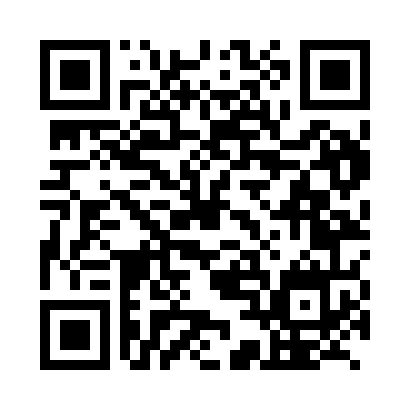 Prayer times for Quinchao, ChileWed 1 May 2024 - Fri 31 May 2024High Latitude Method: NonePrayer Calculation Method: Muslim World LeagueAsar Calculation Method: ShafiPrayer times provided by https://www.salahtimes.comDateDayFajrSunriseDhuhrAsrMaghribIsha1Wed6:087:4412:513:335:577:272Thu6:097:4512:513:325:557:263Fri6:107:4612:503:315:547:254Sat6:117:4712:503:305:537:245Sun6:127:4812:503:295:527:236Mon6:137:4912:503:285:507:227Tue6:147:5112:503:275:497:218Wed6:157:5212:503:265:487:209Thu6:167:5312:503:255:477:1910Fri6:177:5412:503:245:467:1811Sat6:177:5512:503:245:457:1712Sun6:187:5612:503:235:447:1613Mon6:197:5712:503:225:437:1514Tue6:207:5812:503:215:427:1415Wed6:217:5912:503:205:417:1316Thu6:228:0012:503:195:407:1317Fri6:228:0112:503:195:397:1218Sat6:238:0212:503:185:387:1119Sun6:248:0312:503:175:377:1020Mon6:258:0412:503:175:367:1021Tue6:268:0512:503:165:367:0922Wed6:268:0612:503:155:357:0823Thu6:278:0712:503:155:347:0824Fri6:288:0712:513:145:337:0725Sat6:298:0812:513:145:337:0726Sun6:298:0912:513:135:327:0627Mon6:308:1012:513:135:317:0628Tue6:318:1112:513:125:317:0529Wed6:318:1212:513:125:307:0530Thu6:328:1312:513:115:307:0531Fri6:338:1312:513:115:297:04